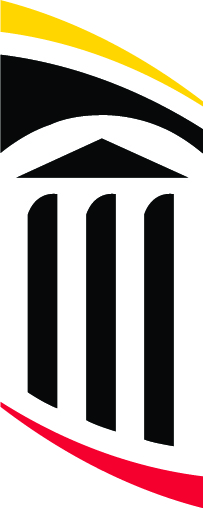 Employee Action Form, BaltimoreHuman Resource Services620 W. Lexington St. 3rd FloorBaltimore, MD 21201Employee Action Form, BaltimoreHuman Resource Services620 W. Lexington St. 3rd FloorBaltimore, MD 21201Employee Action Form, BaltimoreHuman Resource Services620 W. Lexington St. 3rd FloorBaltimore, MD 21201Employee Action Form, BaltimoreHuman Resource Services620 W. Lexington St. 3rd FloorBaltimore, MD 21201Employee Action Form, BaltimoreHuman Resource Services620 W. Lexington St. 3rd FloorBaltimore, MD 21201Please complete, attach supporting documents and forward to:Human Resource Services620 W. Lexington St. 3rd Floor(410)706-7600 Fax (410) 410-706-8178http://www.hr.umaryland.eduPlease complete, attach supporting documents and forward to:Human Resource Services620 W. Lexington St. 3rd Floor(410)706-7600 Fax (410) 410-706-8178http://www.hr.umaryland.eduPlease complete, attach supporting documents and forward to:Human Resource Services620 W. Lexington St. 3rd Floor(410)706-7600 Fax (410) 410-706-8178http://www.hr.umaryland.eduPlease complete, attach supporting documents and forward to:Human Resource Services620 W. Lexington St. 3rd Floor(410)706-7600 Fax (410) 410-706-8178http://www.hr.umaryland.eduPlease complete, attach supporting documents and forward to:Human Resource Services620 W. Lexington St. 3rd Floor(410)706-7600 Fax (410) 410-706-8178http://www.hr.umaryland.eduDept Rep :             Extension :             Campus Address :      Dept Rep :             Extension :             Campus Address :      Dept Rep :             Extension :             Campus Address :      Dept Rep :             Extension :             Campus Address :      Dept Rep :             Extension :             Campus Address :      Empl IDJob IndicatorJob IndicatorJob IndicatorName (First, Middle Initial, Last)Name (First, Middle Initial, Last)Name (First, Middle Initial, Last)Name (First, Middle Initial, Last)Name (First, Middle Initial, Last)ActionActionActionReasonReasonReason    Effective Date:9 Employee Class9 Employee Class9 Employee Class9 Employee Class9 Employee Class9 Employee Class9 Employee Class9 Employee Class9 Employee Class9 Employee Class9 Employee Class9 Employee Class9 Employee Class9 Employee Class9 Employee Class9 Employee Class 01 Fac Ten 02 FcNT/TT     03 FcN/NT   01 Fac Ten 02 FcNT/TT     03 FcN/NT   04 GRA          14 Student NWS  14W Student WS  04 GRA          14 Student NWS  14W Student WS  04 GRA          14 Student NWS  14W Student WS  15 Librarian 16 Student NWS Grad  16W Student WS Grad      15 Librarian 16 Student NWS Grad  16W Student WS Grad      15 Librarian 16 Student NWS Grad  16W Student WS Grad      19 Trainee/PostDoc       20 NEX Regular      22 NEX C2         19 Trainee/PostDoc       20 NEX Regular      22 NEX C2         31T NEX C1   33 EXM Regular         34 EXM C1T         31T NEX C1   33 EXM Regular         34 EXM C1T         31T NEX C1   33 EXM Regular         34 EXM C1T         31T NEX C1   33 EXM Regular         34 EXM C1T         35 EXM C2     36 FAC C1 T  35 EXM C2     36 FAC C1 T  35 EXM C2     36 FAC C1 T Job DataJob DataJob DataJob DataJob DataJob DataJob DataJob DataJob DataJob DataJob DataJob DataJob DataJob DataJob DataJob DataDepartment CodeDepartment CodeDepartment CodeDepartment NameDepartment NameDepartment NameDepartment NameJob CodeJob CodeJob CodeJob CodeJob CodeJob CodeJob TitleJob TitleJob TitleComp Rate CodeComp Rate CodeComp Rate CodeComp Rate (Annual Salary)Comp Rate (Annual Salary)Comp Rate (Annual Salary)Comp Rate (Annual Salary)  Comp Rate (Biweekly)    $   0.00  Comp Rate (Biweekly)    $   0.00  Comp Rate (Biweekly)    $   0.00  Comp Rate (Biweekly)    $   0.00  Comp Rate (Biweekly)    $   0.00  Comp Rate (Biweekly)    $   0.00 Comp Rate (Hourly) Comp Rate (Hourly) Comp Rate (Hourly) Comp Rate Code Comp Rate Code Comp Rate CodeComp Rate Comp Rate Comp Rate Comp Rate  Comp Rate Code Comp Rate Code Comp Rate Code Comp Rate Code Comp Rate Code Comp Rate Code Comp Rate Comp Rate Comp Rate Comp Rate Code Comp Rate Code Comp Rate Code Comp Rate Comp Rate Comp Rate Comp Rate77 Total Annual  $   0.0077 Total Annual  $   0.0077 Total Annual  $   0.0077 Total Annual  $   0.0077 Total Annual  $   0.0077 Total Annual  $   0.0078  Total Biweekly   $   0.0078  Total Biweekly   $   0.0078  Total Biweekly   $   0.00Comments:Comments:Comments:Comments:ApprovalsApprovalsApprovalsApprovalsDepartment - Name: (Please type or print)SignatureDatePhoneDepartment - Name: (Please type or print)SignatureDatePhoneDean’s Office, if applicable – Name (Please type or print) SignatureDatePhoneHR Service Center HR Service Center HR Service Center HR Service Center HR Service Center Data Entry By  DateAudited by Date Comments: Comments: Comments: Comments: Comments: